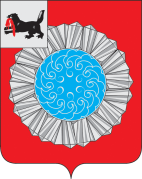 АДМИНИСТРАЦИЯ  МУНИЦИПАЛЬНОГО ОБРАЗОВАНИЯ  СЛЮДЯНСКИЙ РАЙОНП О С Т А Н О В Л Е Н И Ег. Слюдянкаот_06.12.2016 г._ №_495_________О межведомственной комиссии по обеспечению прав граждан на вознаграждение за труд в муниципальномобразовании Слюдянский районВ целях участия органов местного самоуправления муниципального образования Слюдянский район в решении задач по соблюдению и защите прав и свобод человека и гражданина, созданию условий для достойной жизни и свободного развития человека, в соответствии со статьей 2 Трудового кодекса Российской Федерации, руководствуясь статьями 24, 38, 47 Устава муниципального образования Слюдянский район, ПОСТАНОВЛЯЮ:Создать межведомственную комиссию по обеспечению прав граждан на вознаграждение за труд в муниципальном образовании Слюдянский район и утвердить ее состав согласно приложению N 1.Утвердить Положение о межведомственной комиссии по обеспечению прав граждан на вознаграждение за труд в муниципальном образовании Слюдянский район (приложение N 2).Отделу трудовых отношений и управления охраной труда Управления труда, заработной платы и муниципальной службы администрации муниципального образования Слюдянский район организовать проведение заседания межведомственной комиссии по обеспечению прав граждан на вознаграждение за труд в муниципальном образовании Слюдянский район в первом квартале 2017 года.Разместить настоящее постановление на сайте администрации муниципального образования Слюдянский район http://www.sludyanka.ru, в разделе «Администрация муниципального района», подразделе «Управление труда, заработной платы и муниципальной службы», «Социальное партнерство».Контроль за исполнением настоящего постановления возложить на  руководителя аппарата администрации муниципального района Лазареву Н.Л. Мэр муниципального образованияСлюдянский района							          А.В. ДолжиковПриложение №1к постановлению администрации муниципального образования Слюдянский район от _07.12.2016 г.__ № __495__________СОСТАВМЕЖВЕДОМСТВЕННОЙ КОМИССИИ ПО ОБЕСПЕЧЕНИЮ ПРАВ ГРАЖДАННА ВОЗНАГРАЖДЕНИЕ ЗА ТРУД В МУНИЦИПАЛЬНОМ ОБРАЗОВАНИИ СЛЮДЯНСКИЙ РАЙОНПредседатель комиссии:Должиков А.В. – мэр муниципального образования Слюдянский район; Заместитель председателя комиссии: Азорин Ю.Н. – вице мэр, первый заместитель мэра муниципального образования Слюдянский район;Секретарь комиссии:Катруш Е.В. – начальник отдела трудовых отношений и управления охраной труда управления труда, заработной платы и муниципальной службы администрации муниципального образования Слюдянский район; Члены комиссии:Анищенко П.Л. – заместитель руководителя СО по Слюдянскому району СУ СК России Иркутской области;Борнякова О.Н. - старший помощник прокурора Слюдянского района (по согласованию);	Ботоев В.С. - директор Филиала №5 Государственного учреждения - Иркутского регионального отделения Фонда социального страхования Российской Федерации (по согласованию);Большакова И.В.- руководитель Слюдянского  отдела судебных приставов (по согласованию);Газизова Татьяна Васильевна – начальник отдела камеральных проверок №4 межрайонной инспекции  ФНС № 19 по Иркутской области  (по согласованию);Гончарова О.А. – Начальник управления Пенсионного фонда России (ГУ) в Слюдянском районе (по согласованию); Зенкова О.А. – руководитель подразделения государственной статистики в г. Слюдянке;Кожевин Ю.Г. – председатель Координационного совета организаций профсоюзов Слюдянского района (по согласованию);Канифатова Т.А. – директор ОГКУ «Центр занятости Слюдянского района» (по согласованию);Лазарева Н.Л. – руководитель аппарата администрации муниципального образования Слюдянский район;Орлова С.Г. – начальник управления труда, заработной платы и муниципальной службы администрации муниципального образования Слюдянский район;Сендзяк В.Н. – глава Слюдянского муниципального образования;Темгеневский В.В. – глава Байкальского муниципального образования;Усольцева И.В. – председатель МКУ «Комитет финансов муниципального образования Слюдянский район;Чубаров А.Г. – председатель Думы муниципального образования Слюдянский район;Чжан Татьяна Николаевна – главный государственный налоговый инспектор отдела камеральных проверок №3 межрайонной инспекции  ФНС № 19 по Иркутской области  (по согласованию);Руководитель аппарата администрации муниципального образованияСлюдянский район									Н.Л. ЛазареваПриложение №2к постановлению администрации муниципального образования Слюдянский район от _07.12.2016 г._ № __4945__________ПОЛОЖЕНИЕО МЕЖВЕДОМСТВЕННОЙ КОМИССИИ ПО ОБЕСПЕЧЕНИЮ ПРАВГРАЖДАН НА ВОЗНАГРАЖДЕНИЕ ЗА ТРУД В МУНИЦИПАЛЬНОМ ОБРАЗОВАНИИ СЛЮДЯНКИЙ РАЙОНГлава 1. ОБЩИЕ ПОЛОЖЕНИЯ1. Межведомственная комиссия по обеспечению прав граждан на вознаграждение за труд в муниципальном образовании Слюдянский район (далее - Комиссия) является координационным органом при администрации муниципального образования Слюдянский район, образованным в целях взаимодействия органов местного самоуправления муниципального образования Слюдянский район с территориальными органами федеральных органов исполнительной власти, профильными исполнительными органами государственной власти, общественными организациями, иными органами, организациями с целью обеспечения соблюдения в пределах своей компетенции трудовых прав работников и выполнения работодателями государственных гарантий по оплате труда и осуществлению обязательного социального страхования работников в порядке, установленном действующим законодательством.2. Комиссия в своей деятельности руководствуется Конституцией Российской Федерации, федеральными законами, законами Иркутской области и иными нормативными правовыми актами Российской Федерации, Иркутской области, муниципального образования Слюдянский район, а также настоящим Положением.Глава 2. ЗАДАЧИ И ФУНКЦИИ КОМИССИИ3. Основными задачами Комиссии являются:1) содействие реализации основных направлений государственной политики в области оплаты труда, в том числе по обеспечению прав граждан на вознаграждение за труд;2) содействие легализации заработной платы и трудовых отношений в организациях муниципального образования Слюдянский район;3) содействие повышению размера  заработной платы в организациях внебюджетного сектора экономике муниципального образования Слюдянский район до среднеотраслевого уровня, но не ниже прожиточного минимума, установленного для трудоспособного населения, применимого для муниципального района;4) содействие ликвидации задолженности по заработной плате работникам организаций в муниципальном образовании Слюдянский района;5) содействие по повышению собираемости страховых взносов во внебюджетные фонды Российской Федерации;6) содействие по снижению неформальной занятости на территории муниципального образования Слюдянский район.4. Для решения задач, указанных в пункте 3 настоящего Положения, Комиссия осуществляет следующие функции:1) проводит анализ и обобщает информацию по вопросам задержки выплаты заработной платы в организациях всех форм собственности, расположенных на территории муниципального района;2) рассматривает поступившие информации от контрольно-надзорных органов о нарушениях в области оплаты труда, выявленных в организациях в ходе проверок;3) заслушивает руководителей (представителей) организаций (индивидуальных предпринимателей), допустивших задолженность по выплате заработной платы, о принимаемых мерах по погашению и недопущению просроченной задолженности, определяет эффективные методы воздействия на руководителей предприятий и организаций (индивидуальных предпринимателей), имеющих задолженность;4) по мере необходимости заслушивает работодателей по вопросу повышения заработной платы;5) готовит и направляет в соответствующие органы государственного надзора и контроля за соблюдением трудового законодательства информацию и иные материалы о выявленных нарушениях трудового законодательства;6) заслушивает руководителей (представителей) организаций (индивидуальных предпринимателей), допустивших нарушения в области оплаты труда;7) заслушивает руководителей (представителей) организаций (индивидуальных предпринимателей) по вопросу собираемости страховых взносов во внебюджетные фонды Российской Федерации;8) уточняет ситуацию, сложившуюся в организациях, выплачивающих заработную плату ниже среднеотраслевого уровня и (или) ниже прожиточного минимума, установленного для трудоспособного населения постановлением Правительства Иркутской области, путем направления писем, заслушивания руководителей или представителей вышеуказанных организаций на заседаниях комиссии;9) заслушивает руководителей организаций (индивидуальных предпринимателей) по вопросам легализации теневой занятости и скрытых форм оплаты труда;10) заслушивает руководителей (представителей) организаций (индивидуальных предпринимателей) по легализации трудовых отношений на территории муниципального образования Слюдянский район.Глава 3. ПОРЯДОК ФОРМИРОВАНИЯ И ДЕЯТЕЛЬНОСТИ КОМИССИИ5. Комиссия формируется в составе председателя Комиссии, заместителя председателя Комиссии, секретаря Комиссии и иных членов Комиссии.6. Председатель Комиссии руководит деятельностью Комиссии, проводит ее заседания и несет ответственность за выполнение возложенных на нее задач. В отсутствие председателя Комиссии его обязанности исполняет заместитель председателя Комиссии.7. Секретарь Комиссии обеспечивает организацию работы Комиссии, в том числе осуществляет:1) формирование повестки заседания Комиссии и созыв заседания Комиссии;2) представление материалов для ознакомления членам Комиссии;3) оформление протоколов заседания Комиссии и доведение их до членов Комиссии;4) информирование членов комиссии о месте и времени заседания Комиссии;5) контроль за исполнением решений комиссии.8. Деятельность Комиссии осуществляется в форме заседаний Комиссии.9. Члены Комиссии участвуют в заседаниях лично или через представителей. Участие в заседаниях Комиссии через представителей допускается в исключительных случаях (отпуск, временная нетрудоспособность, служебная командировка и др.), согласованных с секретарем Комиссии.10. Заседания Комиссии проводятся по мере необходимости, но не реже одного раза в квартал.11. Заседания Комиссии считаются правомочными, если на них присутствует не менее половины ее членов.12. На заседания Комиссии могут приглашаться представители территориальных органов, федеральных органов исполнительной власти Российской Федерации, представители органов местного самоуправления муниципальных образований Слюдянского района, организаций, индивидуальных предпринимателей, имеющих отношение к рассматриваемым комиссией вопросам.13. Решения Комиссии принимаются простым большинством голосов присутствующих на заседании членов Комиссии путем открытого голосования, носят рекомендательный характер и оформляются протоколом. В случае равенства голосов решающим является голос председателя Комиссии или заместителя председателя Комиссии, председательствующего на заседании.14. Протокол заседания Комиссии подписывается председательствующим на заседании Комиссии и секретарем Комиссии.15. Протокол заседания Комиссии доводится до сведения всех членов Комиссии и лиц, приглашенных на заседание Комиссии, в течение семи дней со дня проведения заседания Комиссии.Руководитель аппарата администрациимуниципального района								Н.Л. Лазарева